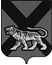 ТЕРРИТОРИАЛЬНАЯ ИЗБИРАТЕЛЬНАЯ КОМИССИЯ ГОРОДА  ДАЛЬНЕГОРСКАР Е Ш Е Н И Е08 сентября 2016 г.                              г. Дальнегорск                             № 93/23О распределении специальных знаках (марках) для избирательных бюллетеней на выборах депутатовГосударственной Думы Федерального СобранияРоссийской Федерации седьмого созываРуководствуясь положениями части 2 статьи 79 Федерального закона «О выборах депутатов Государственной Думы Федерального Собрания Российской Федерации», Постановлением Центральной избирательной комиссии РФ от 25 мая 2016 г. № 8/73-7 «О специальных знаках (марках) для избирательных бюллетеней на выборах депутатов Государственной Думы Федерального Собрания Российской Федерации седьмого созыва», территориальная избирательная комиссия города Дальнегорска,  на которую решением Избирательной комиссии Приморского края от 8 июня 2016 года № 2407/323 «О возложении полномочий окружных избирательных комиссий по выборам депутатов Законодательного Собрания Приморского края на территориальные избирательные комиссии» возложены полномочия окружной избирательной комиссии одномандатного избирательного округа № 17 по выборам депутатов Законодательного Собрания Приморского краяРЕШИЛА:1.  Распределить в участковые избирательные комиссии избирательных участков № 1001 – № 1022 специальные знаки (марки) для избирательных бюллетеней на выборах депутатов Государственной Думы Федерального Собрания Российской Федерации седьмого созыва в количестве 71 100 (семьдесят одна тысяча сто) штук (приложение).2. Распределить в резерв территориальной избирательной комиссии города Дальнегорска 7 900 (семь тысяч девятьсот) на 158 листах специальных знаков (марки) для избирательных бюллетеней на выборах депутатов Государственной Думы Федерального Собрания Российской Федерации седьмого созыва за номерами с  № 1219655 по № 1219812.	3. Разместить настоящее решение  на сайте Дальнегорского городского округа в разделе «Территориальная избирательная комиссия» в информационно-телекоммуникационной сети «Интернет» и на информационном стенде.Председатель комиссии			                                     С. Н. ЗарецкаяСекретарь комиссии                                                                   О. Д. Деремешко                                                       Приложениек решению территориальнойизбирательнойкомиссии города Дальнегорскаот 08 сентября 2016 года № 00/23Распределение в участковые избирательные комиссии избирательных участков № 1001 – № 1022 специальные знаки (марки) для избирательных бюллетеней на выборах депутатов Государственной Думы Федерального Собрания Российской Федерации седьмого созываНомерУИККоличество листов, шт.Полные листы с маркамиПолные листы с маркамиНомерУИККоличество листов, шт.Номера листовОбщее количество марок на листах, шт.1001371218233 – 1218269 1 8501001371218944 – 1218980 1 8501002151218270 – 1218284 7501002151218981 – 1218995 7501003221218285 – 1218306 1 1001003221218996 – 1219017 1 1001004351218307 – 1218341 1 7501004351219018 – 1219052 1 7501005391218342 – 1218380 1 9501005391219053 – 1219091 1 9501006261218381 – 1218406 1 3001006261219092 – 1219117 1 3001007261218407 – 1218432 1 3001007261219118 – 1219143 1 3001008261218433 – 1218458 1 3001008261219144 – 1219169 1 3001009351218459 – 1218493 1 7501009351219170 – 1219204 1 7501010351218494 – 1218528 1 7501010351219205 – 1219239 1 7501011371218529 – 1218565 1 8501011371219240 – 1219276 1 8501012381218566 – 1218603 1 9001012381219277 – 1219314 1 9001013361218604 – 1218639 1 8001013361219315 – 1219350 1 8001014371218640 – 1218676 1 8501014371219351 – 1219387 1 8501015341218677 – 1218710 1 7001015341219388 – 1219421 1 7001016341218711 – 1218744 1 7001016341219422 – 1219455 1 700101736 1218745 – 1218780 1 8001017361219456 – 1219491 1 8001018431218781 – 1218823 2 1501018431219492 – 1219534 2 1501019371218824 – 1218860 1 8501019371219535 – 1219571 1 8501020211218861 – 1218881 1 0501020211219572 – 1219592 1 0501021401218882 – 1218921 2 0001021401219593 – 1219632 2 0001022221218922 – 1218943 1 1001022221219633 – 1219654 1 100